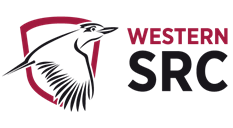 ExecutivesPRESIDENT: CRYSTAL RAMVICE-PRESIDENT EDUCATION (UNDERGRADUATE): VACANTNot submitted VICE-PRESIDENT EDUCATION (POST-GRADUATE): VACANTNot submitted VICE-PRESIDENT ACTIVITIES: BAYAN SOHAILEEGENERAL SECRETARY: BOWEN FUCILECampus RepresentativeBANKSTOWN REPRESENTATIVE: VACANTNot submitted CAMPBELLTOWN REPRESENTATIVE: VACANTNot submitted HAWKESBURY CAMPUS REPRESENTATIVE: SHANLEE VAN DOORN (JELLY)LIVERPOOL CAMPUS REPRESENTATIVE: ROMONDA EIDPARRAMATTA CITY CAMPUS REPRESENTATIVE: LAINE FOXPARAMMATTA SOUTH REPRESENTATIVE: KAITLYN SEYMOURNIRIMBA CAMPUS REPRESENTATIVE: VACANTNot submitted ONLINE STUDENT REPRESENTATIVE: CAITLIN MARLORNot submitted KINGSWOOD CAMPUS REPRESENTATIVE: VACANTNot submitted SMALL AND REGIONAL CAMPUS REPRESENTATIVE: VACANTNot submitted Equity Collective RepresentativesDISABILITY REPRESENTATIVE: ROBERT REEDETHNO-CULTURAL REPRESENTATIVE: VACANTNot submitted ENVIRONMENT REPRESENTATIVE: VACANTNot submitted FIRST NATIONS REPRESENTATIVE: VACANTNot submitted INTERNATIONAL STUDENTS REPRESENTATIVE: VACANTNot submitted RESIDENTIAL STUDENTS REPRESENTATIVE: BELLE CHEUNGNot submitted WOMEN’S REPRESENTATIVE: SANDY LINDSAYQUEER REPRESENTATIVE: JACOB MEIN (EMILEE)Not submitted WELFARE AND WELLBEING REPRESENTATIVE: VACANTNot submitted Name and Position: Crystal Ram – SRC PresidentReport Period: May - JuneMembers Report:Monthly Summary: I will continue in my efforts to partake and report the needs of students across all fields both on and off campus. As the current President, I believe it is imperative, we strengthen student voice and increase participation in activities which have been requested by our student cohorts. Speaking of activities, I was proud to host the Western Mental Forum with Emilee Mein  who fought for adequate funding and successfully obtained for this event, during SRC meetings.  I have been and will be organising regular inclusive meetings both face to face and virtual, for students that allow a chance for the students of various communities to grow and develop, ask questions and be involved in the SRC.  Since being elected I have sustained effort to support and advance networks as well as partnerships with individuals, groups, clubs, and offices. This will assist to leverage our capacities and resources, as well as to avoid duplication of activities and meetings, especially with university staff. Further to this, I have collaborated with multiple student collectives, external organisations, and clubs/societies to schedule events for the remainder of the term, acknowledging various days of observance in our diverse student communities. World Nature Conservation Day (28 July) stresses the need for preserving a healthy environment and natural resources to maintain a stable and healthy society. Saving plants and animals that face the threat of extinction is one of the primary goals of World Nature Conservation Day. Also, the celebrations emphasize keeping the various components of nature such as flora, fauna, energy resources, soil, water, and air intact. In addition, World Nature Conservation Day underlines the need for preserving the environment for future generations. I hope we all can preserve our natural environment across our campuses for future generations.  Additionally, I would like to thank all those who have supported me on this journey, I am honoured you have elected me for a final term on the SRC. Although there are hurdles on this journey, I will continue to use my voice advocate for you. I welcome your thoughts and feedback via email - 18702590@student.westernsydney.edu.auEvents/Meetings Attended 01/06/2023 LOTF VISION - Workshop 2.1.1 Library Client Experience Spatial Requirements 06/06/2023 Science Society event at PS  06/06/2023 Meeting with SRC Wom*n’s Representative 15/06/2023 Meeting with SRC Liverpool Campus Representative 20/06/2023 Whitlam Library refurbishment WORKSHOP 21/06/2023 Meeting with Vice-Chancellor 21/06/2023 Rescheduled Budget Committee Meeting  21/06/2023 Meeting with SRC Liverpool Campus Representative 22/06/2023 Rescheduled SRC Executive Meeting #6 29/06/2023 Town Hall at KS, hosted by myself 29/06/2023 Meet & Greet at Omnia restaurant, hosted by myself  30/06/2023 SRC General MeetingSpecial NotesName and Position: Bayan Sohailee – Vice President (Activities)Report Period: May - JuneMembers Report:Monthly Summary (Dot Points):This month my focus has been on the formation of a couple of key motions. Ihave had extensive conversations with the club’s team and the InclusiveCommunities team. My position as VPA has always been that the SRC shouldnot be hosting event, rather we should be using the resources available to us,via the university, to do good. Thus, I am following this rule strictly as I writemy motions. I have had great input into what the Diversity Fest, Spring session,should look like and how it should be done. The Inclusive Communities teamhave been very helpful and have listened to my thoughts and advice.Additionally, conversations with the club’s team have yielded great results forboth the student body and SRC. Both teams will be organising their ownevents, and the SRC will provide funding where appropriate and possible. Events/Meetings AttendedMeeting with Queer RepresentativeMeeting with Student life teamMeeting with GrantDiscussions with General SecretaryAGS EventPizza NightTable-Top GuildTraining SessionsN/ASpecial NotesNeed to Know Information:The Diversity Fest event will be a key event for next semester, and I will ensure that the SRC have input. I am also working on a couple of other collaborations; however, I cannot say much as the planning is in its infancy stage.Name and Position: Bowen Fucile – General SecretaryReport Period:May - JuneMembers Report: (202 words)Monthly Summary (Dot Points): Most of the month was spent in discussions with Western Sydney University staff members in attempts to improve student life on campus. This included a number of workshops and planning days in which multiple stakeholders within the university attended in an effort to ensure a better experience for students.Most notably, the workshop to streamline events within Student Clubs involved staff from WHS, OEC, Events, Security, Student Community and student leaders. These stakeholders came to be a highly effective team that identified a handful of challenges to overcome to improve the current engagement level within WSU by reducing the level of administration for students and staff.Further discussions were had with Student Community regarding changes to the SRC Policies and Procedures and allocated budget of the SRC. We are looking to have quite a few changes pre-approved before the next meeting which would have the SRC catered to the universities model and working more efficiently. Events/Meetings Attended:May events attended after last members submission:23/05 SRC Executive Meeting #526/05 Discussion with Richard Martino, Manager Student Community and Grant Murray, Student Representative Officer relating to SRC Budget Committee meeting financials and TEMS. Moving forward, final figures will be provided to be discussed at SRC Budget Committee meetings.30/04 Student Community Team Day Collaboration with Equity, Safety & Wellbeing26/04 SRC General Meeting #5June Events attended until submission:13/05 Streamlining Events Approvals to Unlock Campus Life | Workshop 1Discussion with Richard Martino, Manager Student Community and Grant Murray, Student Representative Officer regarding the validity of resolutions involving material interests.16/05 Academic Senate Meeting21/05 SRC Budget Committee22/05 SRC Executive Meeting #622/05 Discussions with collective Student Representative Council members the state of the current council membership and plan for improvement.Training Sessions:May events attended after last members submission:N/AJune Events attended until submission:N/ASpecial NotesNeed to Know Information:Name and Position: Jelly Van Doorn Hawkesbury Campus Representative            Report Period: June 2023Members Report:Monthly Summary: This month I have submitted several events on WesternLIFE for the upcoming Spring semester. This is following the approval of my motions in the May General Meeting.  The recurring breakfasts have been submitted for every Friday excluding breaks and exams. The Hawkesbury SRC Dinner on the 11th of July and the Spring Welcome Lunch on the 25th of July have both been submitted. All of these events are just waiting approval from the university. The Monthly Pool Competition events are awaiting the completion of the risk assessment and will be submitted soon. The payment request for these will also be submitted upon completion of the event request. A follow up with the Student Life staff member for Hawkesbury will also be required because there is some equipment missing from the pool tables. Following the forum that was held on the 16th of June, I have received some feedback and things to follow up on. A student has complained about Hawkesbury Library hours, and I will follow up on the Study Hall hours that are supposed to be in place. Another complaint about the vending machines not always working, I will check on the vending machines next time I am there.  The forum also included some feedback that a student plot initiative would be interesting to students; allowing student to grow their own produce on campus. To do this I will need to acquire permission to use the student plots near the S buildings. May follow up with a potential new Environment Representative after EOIs. Finally, I may start a small pantry or basic grocery area for students to get some essentials they require. This was suggested as a good idea during the forum.  Events/Meetings Attended SRC General Meeting (May)  Student Leaders Pizza Social Hawkesbury Quarterly Forum   Training Sessions None attended this month Special NotesNeed to Know Information:Contact Michelle Mak or Joe Kovacek about student plots Following up on student complaints about the library and vending machines Find suitable place and work on budget for student pantryName and Position: Romonda Eid -  SRC Liverpool RepReport Period: April – May 2023Members Report:Members report: Monthly Summary (Dot Points):This month I have been busy contributing towards the Pride Month festivities, with a special Pride Cook/Lunch happening this week on Thursday 22nd to celebrate our Rainbow Community. I have also had the privilege to run a Reconciliation Week Lunch which was held and supported by the lovely Provost, Brian Stout, Inclusive Communities and Badanami. I am glad to say that I’ve finished the Tertiary Blood Challenge with Lifeblood, and although I have not received the final results on who the winning team is - I believe we are ALL winners! Well done Liverpool Campus for your generous donation towards blood supply. I have had the pleasure of meeting with Jen Dollin – Director of Sustainability and Partnerships regarding SDG3 and SDG5. I have also been invited by Crystal Ram to meet with the VC, I look forward to addressing the many issues that students face. Happy to say that Donut Day has been a success, and although 25 people appeared to register online, there were more than 70+ students and a dozen staff who enjoyed these yummy treats! A BIG thank you to Kaisey for organizing these donuts for delivery. I look forward to setting up my next forum, which unfortunately will be held online due to the timing constraints I’ve had. I look forward to bringing the Pool competitions to the Campuses who are interested in competing against each other campus, in hopes to re activate our campuses while working on Pillar 3. I would also like to congratulate Sandy for her wonderful contribution to the University’s Self Defense workshops, I had the privilege to attend this workshop on the 15th, at Parramatta South and it was fantastic. There was a large turn out of students who had lots of positive feedback, and also very interested in learning more/next stages of this self-defense class.Events/Meetings Attended (Dot Points):SRC Special Meeting 16th May Lifeblood 17th May Liverpool Lunches 18th / Provost Reconciliation Lunch Budget Committee Meeting 19th May SRC General Meeting 30th May Donut Day 1st June Self Defense Workshop 15th June MHWB Champion Meeting 19th June Jen Dollin Catch up Zoom 19th June  Training Sessions (Dot Points):MHWB Training in progress, still need to complete Mental Health Training Module. Self Defense Training course at Parramatta South Campus was completed on the 15th.Special NotesNeed to Know Information:Next quarterly Forum will be held online. I highly encourage students to attend so that you can have your voices heard. I have a shared idea with Jelly, Liverpool students: get ready for weekly Pool Competitions! I also challenge any of the other student Reps to get involved so that we can go “Battle of the Campuses”.. until next time! Name and Position: Laine Fox -  SRC Parramatta City RepresentativeReport Period: June 23Members Report:Members report: Monthly Summary (Dot Points):This month has been significantly busy in my personal life and job. Despite this I have maintained regular contact with a few of my fellow Representatives discussing future plans including the upcoming education conference. I have also had community wins having the Prayer rooms on parramatta city campus accessible 24/7.
Events/Meetings Attended (Dot Points):SRC Meeting June 23SRC Budget Committee Meeting - JuneNUS Education Conference 23Training Sessions (Dot Points):NilSpecial NotesNeed to Know Information:I have been in regular contact with numerous clubs a discussing potentialmeetings and what issues they are facing.Name and Position:Kaitlyn Seymour – Parramatta South Campus Representative                                                                  Report Period: April-MayMembers Report:Monthly Summary (Dot Points): The past month has been a very busy and eventful one, kicking off with the Donut Day events across four campuses. I organized the back-end stuff, and successfully ran Parramatta South, and assisted at Bankstown with Jasmine. Thank you to Romonda and Rob for their efforts in running their events at Liverpool and Campbelltown. It seems we received really good feedback across the board. The Student Leaders’ Pizza Night at the end of May was also enjoyable, and it was good to catch up with some familiar faces, and get to know others. My forum this quarter was supposed to take place on 5 June 2023. Unfortunately the event didn’t get approved in time, despite me submitting the event request in late April. This meant I had to compromise on the spot to be able to catch up with my cohort before the Uni break and exam period. I instead spent about 2.5 hours on 5 June walking around campus with the incentives I had intended to provide at the forum, and chatted with many students about their various concerns. I found that I actually had some really good interactions, despite not being able to conduct the traditional format of a forum. One student even insisted on buying me a coffee and I sat down with him and his classmates to chat for a while. Many students were curious about the SRC and were very grateful to receive the incentives I was handing out and see that funds were being spent for their benefit. My hygiene items project seems to be going successfully. There have been some unfortunate instances of theft, but mostly seems like they have been used in a positive manner. I will look to replenish these with the remaining funds and am seeking further funding for the rest of the year at the June meeting. Events/Meetings AttendedParramatta South Donut Day – 29 MayBankstown City Donut Day – 30 May Student Leaders Pizza Night – 30 May SRC General Meeting – 30 May (informal) Forum – 5 June Streamlining Events Approvals to Unlock Campus Life Workshop – 13 JuneTraining Sessions The Streamlining Events Workshop was a worthwhile way to collaborate with various stakeholders in the event requests process to come up with more efficient ways of doing things. I look forward to seeing what will come out of the solutions and strategies we proposed at this session.Special NotesNeed to Know Information:SRC General Meeting on 30 June – in process of organizing catering for this with budget granted in the May meeting Also in the process of assisting Sandy and others with planning the child-friendly movie day in the Winter break Open Day on 2 JulyName and Position:							Report Period: FebRobert Reed – Campbelltown Campus Rep						Name and Position:							Report Period: FebRobert Reed – Campbelltown Campus Rep						Members Report:Monthly Summary: As many of you know Mate’s Corner has been a long running event that has created the opportunity for male-identifying students at Western Sydney University to have discussions with other students regarding a variety of topics. Whether it be current events and the effects on both life as a student and away from studies, to sharing what our favourite recipes are. Unfortunately, prior to this unplanned event have hindered the restart of this weekly discussion, however, once we recommence, we hope that more students will partake in these discussion groups, held on Friday every week. Mates Corner Will be recommencing unofficially from Wednesday 21st of June, and officially from the 28th of June. We have concluded our EOI process for the 1st half of 2023 for Collective Officers. The positions of Secretary, Engagement Officer and one General Officer have been filled. I would like to welcome back Shobha Venkatachalam, and welcome into the fold Tatum Faber and Luna Rybak. The two new additions bring exceptional experience to the executive committee of the Disability Collective. Shobha has previously been the Collective Secretary and will continue in this role. Tatum has been appointed as the new Engagement Officer, whilst Luna is one of our General Representatives. It is hopeful that within the next month sessions with Assistive Technology will recommence. This collaboration has greatly assisted not only our current collective members but also those who are new to the university in gaining the correct avenues of assistance that are available to all who attend Western Sydney University. We hope to have a significant collaboration with both Assistive Technology and Disability, Welfare and Well-Being for future events that will allow for the greater participation of those students with a disability at Western Sydney University. As indicated last month most of the collaborations that were created in the past were neglected until recently. Donut Day was a success at the Campbelltown Campus, I would like to thank all those involved in the creation and delivery of this event, especially Kaitlyn Seymour. The only complaint was that we ran out of donuts. The feedback from students on the day was positive and they would like to see more of this type of event in the future. I would also like to personally thank Campbelltown Campus Security for allowing the use of the kitchen in building 5 for storage overnight. This was greatly appreciated, and also thanks to Daniel Jantos for assisting in the organisation of the storage. The following issue is still being advocated for the affected student. We have had several student queries and advocacy assistance including some issues that will need to be forwarded further to other committees inclusive of the Complaints Resolution Unit. One issue of significance that had arisen was a student who had standing orders from the University to NOT approach another student breached this order several times. The students affected by the actions of the student had raised this, but their concerns were dismissed. This student does have a mixture of disabilities and was greatly affected, also losing trust in the university regarding the safety of not only themselves but other students. This will be forwarded after further review. We have also assisted with several enquiries, with the help of the new Academic Senate Disabilities Representative, regarding issues with classes and students’ assessments that have been impacted by external issues that as we know do impact those students with a disability. We hope that the above issue can have a successful resolution. Events/Meetings Attended: 17/05/23         Opening of Collective Officer EOI’s. 22/05/23         Closing of Collective EOI’s 23-24/05/23    Email Correspondence with new Collective Officers   23/05/23         Email correspondence with Western Life for activation of                        Officer perms for new officers 25/05/23         Meeting with Grant regarding possible handover 29/05/23         Disability Collective Officers Meet and Greet 30/05/23         May SRC General Meeting 02/06/23        Donut Day Campbelltown Campus 09/06/23        Meet and Greet with students regarding issues that affect students                       At Campbelltown Campus. This was a walk around casual                       Introduction. 10/06/23       Assessment Period – unavailable due to completion of 18/06/23       assessments 18/06/23       Discussions with students regarding implementation of AIP                      Requirements 19/06/23      Meeting with Jen Dollin to discuss Western Sydney University and                     Its targets for current and upcoming SDG. One glaring omission                     From the SDG that I have observed is mental health and well- being                     For males. I will be going over the material as this may have been                     An oversight, however will be bringing this up for discussion if                    There is a definite omission. 21/06/23     Buget Committee Meeting 21/06/23     EROC Discussion Panel – Panel discussion concerning                    Intimidation, harassment, sexual harassment/assault on                      University campuses around the nation. This session indeed an                      Eye opening experience. We all as students need to realise that                     These actions should not occur and should never be ignored. We                      Need to understand that there are students who have been                     Subjected to unsavoury behaviour and at times when they have                     Been under the pressure from others they feel isolated and                      Unable to properly cope with not only their studies, but also                     A fear of not knowing if it will happen again. We as students need                      To band together to help stamp this behaviour out of our                      University, we need to commit to creating a safe space for all,                     To try and eliminate intimidation, harassment, threats that will                     Ultimately have a detrimental effect on the students who are                     Targets. Lets remove toxicity, and create a working space where                     We do not have to fear attending. 30/06/23      Forum for the Disability Collective. This forum will allow all                     Students who are currently members of the Collective to engage                     With the executive an gain an understanding of who we are,                     What we stand for, and what we can do to create a more                      Inclusive environment for all students with a Disability. Training Sessions Completion of Western Life events moduleSpecial Notes:Disability Collective Officers have been elected via EOI process. Access has now been granted to all Disability Collective Executive on Western Life. External advice being sorted for some students that have raised issues. Several student issues are currently being advocated for and some will be escalated due to the nature of the issues presented. This includes inaction of an issue that was raised and once again reared itself and taking a toll on the students wellbeing.Name and Position: Sandy Lindsay Womens’ RepresentativeReport Period: 25/5/23 to 24/6/23Members Report:Monthly Summary (Dot Points):Delivered three self-defence workshops across various different campuses. These had really good engagement by WesternLife event standards, with around 60-70% attendance. Overall we had around 100 students attend across the 3 locations, and gathered really positive feedback. It was shocking to hear how many students had experienced sexual harassment and assault, and confirms that Western Sydney University is not immune to the statistics published in the 2021 National Student Safety Survey. Participated in the Streamlining Events Approvals Workshop on Kingswood campus. This included selected representatives from SRC, clubs and staff from Student Community, Events Team, Security and OEC. It was a productive day and I feel some significant headway was made by showing all stakeholders where they fit into the current puzzle and where changes can be made to drive change. I hope to see some really positive changes heading our way! Upcoming events: Completed planning for the Child-friendly movie event + community dinner in collab with Inclusive Communities. Event is now live and set to occur during the winter break. NB this event is listed as a Student Parent Union event rather than WoCo/SRC so I can maintain access after stepping down. WoCo has planned four ‘Study Break’ sessions during the exam period in collab with Inclusive Community as an opportunity for students to decompress.  June is my last month at the helm of WoCo and I feel like I am leaving on a high, having delivered some really positive results. WoCo’s officers are well prepared for the leadership changeover, and are looking forward to meeting their new representative and working towards new goals for the rest of 2023 with her. Events/Meetings Attended 8/6/23 Meeting with Stephen Zissermann re workshop support and following interactions with staff from the MHWB ‘ART’ team. 9/6/23 Science Social BBQ event 11/6/23 WoCo exec meeting 13/6/23 ‘Streamlining Events Approvals to Unlock Campus Life’ Workshop 14/6/23 Self Defence Workshop  15/6/23 Self Defence Workshop 22/6/23 Study Break event   Training Sessions ‘Sticky Stuff’ sexual health trainingSpecial NotesNeed to Know Information: After such a positive reception to the Self-Defence workshops, I will be pursuing additional funds to expand this program. I hope SRC would be willing to contribute further to this impactful initiative. Sharing some of the data captured in our post-event survey: Some of the reasons students attended our workshop Past experiences and the need to learn how to defend myself To be prepared for a worst cade scenario Wanting to protect and defend myself as a Nurse and as a woman Previous experiences involved in my life and other females i know personally My husband asked me to attend this Feel more confident and prepared for bad situation.  I was sexually assaulted 6 months ago because I know it is a prevalent and prominent issue which cannot be ignored; unfortunately it is relevant to me and I'd like to know how I can best defend myself  To build up more confidence when going out alone at odd hours Previous experience and I felt the need to develop my confidence and skills in self defense  Personal growth previous experiences, wanting to learn how to better protect myself  Personal experiences where I felt unsafe or uncomfortable and needed guidance on how to get out safely I will be a nurse so this workshop will be beneficial for my future  I think it's a valuable life skill.  Had been almost abused by a stranger before. I was curious and I want to be prepared if something happens Going thruough some tramatic violence  Im afraid of being attacked and have had been in DV before I usually travel alone at night  Walking back to the car after seminars a few streets away. Want to feel safer and know how to defend myself. Because every women should be taught to defend themselves  Previous experience also prevention purposes  A selection of student feedback The learning was safe and fun, i felt comfortable and i am greatful The presenters were amazing and taught very applicable skills to take into the world. It would be more beneficial if there was more seminars like this or follow up/more advanced secondary sessions  This was a fantastic workshop which has already made me feel more confident and prepared. It was highly informative and I hope to see this event again This workshop was marvellous. I learned a lot of valuable knowledge regarding personal safety. Please organise more workshops on this topic so that we can learn more and more students can get the opportunity to learn.  This was incredible and really empowering. Chris, Christina & Jess made such a comfortable, inviting environment. I would attend this again in a heartbeat. Great session, i feel like i can respond to an event if it were to happen I think we should have more workshops like this because the learnings are very well-rounded and teach a lot of useful skills.  Excellent practical and theory. Would highly recommend this.  It was structured really well, I learned a lot Love this class which is combination of learning and practical drills. Coaches present in a fun way so the information is easy to understand. A great class for women, highly recommendedï¼ This workshop should be implemented to all students! It was highly interactive, fun and engaging! Thank you Chris and Christina! Big thanks to Sandy for organising this event, fantastic!  Please have more sessions! Thank you so much woco Please hold it again and regularly :) Have it more often More practice session included in the workshop I would christina i believe it is and chris to teach us again We should have more sessions of such events including more girls at our campus It is really good and helpful I hope we can have more of this 